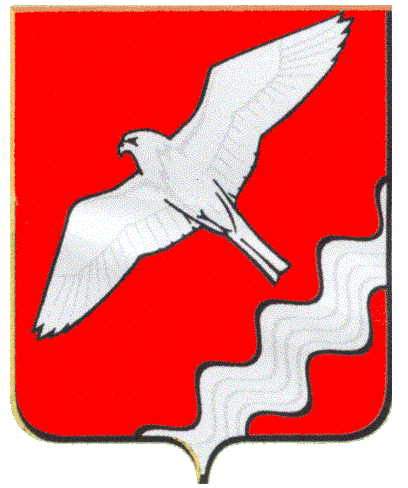 ГЛАВА МУНИЦИПАЛЬНОГО ОБРАЗОВАНИЯКРАСНОУФИМСКИЙ ОКРУГПОСТАНОВЛЕНИЕот   «22» марта 2017 г.   № 29 г. КрасноуфимскВ целях совершенствования деятельности в сфере содержания домашних животных на территории Муниципального образования Красноуфимский округ, в соответствии с Федеральным законом от 6 октября 2003 года № 131-ФЗ "Об общих принципах организации местного самоуправления в Российской Федерации", Федеральным законом от 30 марта 1999 года № 52-ФЗ "О санитарно-эпидемиологическом благополучии населения", Областным законом от 14 июня 2005 года № 52-ОЗ "Об административных правонарушениях на территории Свердловской области", Постановлением Правительства Свердловской области от 6 августа 2004 года № 743-ПП "Примерные правила содержания домашних животных в Свердловской области", Постановлением Правительства Свердловской области от 07 октября 2015 года № 917-ПП «Об утверждении порядка отлова и содержания отловленных безнадзорных собак на территории Свердловской области», руководствуясь ст. 26 Устава Муниципального образования Красноуфимский округП О С Т А Н О В Л Я Ю :Утвердить Правила содержания домашних животных на территории Муниципального образования Красноуфимский округ (Приложение 1).Установить, что пункт 6.5 Правил вступает в силу с момента создания приютов длительного содержания.Признать утратившим силу постановление главы Муниципального образования Красноуфимский район от 28.06.2004 года № 165 « Об утверждении содержания домашних животных на территории Муниципального образования Красноуфимский район».4. Разместить настоящее постановление на сайте МО Красноуфимский округ и опубликовать в газете «Вперед».5. Контроль за исполнением данного постановления возлагаю на себя.Глава Муниципального образованияКрасноуфимский округ				                                               О.В. РяписовПРАВИЛАСОДЕРЖАНИЯ ДОМАШНИХ ЖИВОТНЫХ НА ТЕРРИТОРИИМУНИЦИПАЛЬНОГО ОБРАЗОВАНИЯ КРАСНОУФИМСКИЙ ОКРУГ1. ОБЩИЕ ПОЛОЖЕНИЯ1.1. Настоящие Правила содержания домашних животных на территории Муниципального образования Красноуфимский округ (далее - Муниципальное образование) разработаны в соответствии с Законом Российской Федерации от 14 мая 1993 года № 4979-1 "О ветеринарии", Примерными правилами содержания домашних животных в Свердловской области, утвержденными Постановлением Правительства Свердловской области от 6 августа 2004 года № 743-ПП, Законом Свердловской области от 14 июня 2009 года № 52-ОЗ "Об административных правонарушениях на территории Свердловской области", регулируют отношения в сфере содержания домашних животных, обеспечение безопасности людей от неблагоприятного физического, санитарного и психологического воздействия домашних животных, подлежат соблюдению всеми владельцами домашних животных на территории Муниципального образования Красноуфимский округ.1.2. Владельцами домашних животных, на которых распространяется действие настоящих Правил, являются физические лица, индивидуальные предприниматели, юридические лица, в том числе религиозные организации, организации по защите животных (в дальнейшем - владельцы домашних животных).1.3. Правила не распространяются на отношения в сфере содержания сельскохозяйственных животных, используемых для производства традиционных для населения Свердловской области продуктов питания.1.4. К животным применяются общие правила об имуществе постольку, поскольку законом или иными правовыми актами не предусмотрено иное.2. ОСНОВНЫЕ ПОНЯТИЯ, ИСПОЛЬЗУЕМЫЕ В ПРАВИЛАХВ настоящих Правилах используются следующие основные понятия:домашние животные - животные, прирученные и разводимые человеком, находящиеся на содержании владельца;безнадзорные домашние животные - домашние животные, находящиеся в общественных местах без сопровождающего лица;объекты общего пользования - объект, на который имеет доступ каждый гражданин.породы собак, требующие особого внимания владельца, - бультерьер, американский стаффордширский терьер, ротвейлер, черный терьер, кавказская овчарка, южнорусская овчарка, среднеазиатская овчарка, немецкая овчарка, московская сторожевая, дог, бульдог, ризеншнауцер, доберман, мастино, мастиф, их помеси между собой, другие крупные и агрессивные собаки служебных, служебно-спортивных и бойцовых пород. Принадлежность собаки к той или иной породе определяется на основании родословных документов, а в спорных случаях - экспертной комиссией при органе регистрации домашних животных;регистрационный номер - номер, присваиваемый домашнему животному при регистрации;клеймение - пометка методом нанесения татуировки;отлов безнадзорных домашних животных - деятельность по поимке и изоляции безнадзорных домашних животных.3. ПРАВА И ОБЯЗАННОСТИ ВЛАДЕЛЬЦЕВ ДОМАШНИХ ЖИВОТНЫХ3.1. Домашние животные могут находиться в собственности граждан, юридических лиц и индивидуальных предпринимателей. Отношения, возникающие по вопросам собственности на домашних животных, регулируются гражданским законодательством.3.2. Владелец домашнего животного имеет право:- приобретать и отчуждать (передавать в собственность другого лица) домашних животных (в том числе путем продажи, обмена, дарения) с соблюдением порядка, предусмотренного федеральным и областным законодательством, а также настоящими Правилами;- получать необходимую информацию по вопросам биологии животных, культуры их содержания, воспитания, разведения, профилактике различных заболеваний и жестокого обращения с животными в клубах (обществах) владельцев домашних животных, в ветеринарных организациях и организациях по защите животных;- стерилизовать принадлежащих ему домашних животных в ветеринарных организациях;- помещать домашних животных в приют для временного содержания.3.3. Владелец домашнего животного обязан:- содержать домашнее животное в соответствии с его биологическими особенностями, гуманно обращаться с ним, не оставлять без пищи и воды, а в случае заболевания оказывать квалифицированную ветеринарную помощь;- обеспечивать безопасность граждан от воздействия домашних животных, спокойствие и тишину для окружающих, предотвращать причинение вреда имуществу граждан и юридическим лицам;- соблюдать санитарно-гигиенические правила, поддерживать надлежащее санитарное состояние дома, квартиры, подъезда и прилегающей территории. Нечистоты, оставленные домашними животными, должны быть убраны владельцами немедленно;- сообщать в органы ветеринарного надзора обо всех случаях нападения домашних животных на человека, немедленно доставлять собак, кошек и других животных, покусавших человека, в государственное ветеринарное лечебное учреждение для осмотра и наложения карантина;- осуществлять санитарно-гигиенические мероприятия, обеспечивающие предупреждение болезней домашних животных;- выполнять предписания должностных лиц, контролирующих органов и иные требования, предусмотренные законодательством и настоящими Правилами;- в случае отказа от дальнейшего содержания домашнего животного передать (продать) его другому владельцу или поместить в приют, либо обратиться в органы ветеринарного надзора с заявлением о его усыплении.Оставлять домашнее животное без попечения запрещается.3.4. Обучение собак осуществляется под руководством специалистов по дрессировке собак при наличии именного удостоверения, выданного кинологической организацией, имеющей право на кинологическую образовательную деятельность. Запрещается использовать при дрессировке животных негуманные и жестокие методы психического и физического воздействия.3.5. В случае социальной опасности домашнее животное подлежит конфискации или усыплению по заключению органа государственного ветеринарного надзора в порядке, установленном действующим законодательством.4. ПРАВА ОБЩЕСТВЕННЫХ ОРГАНИЗАЦИЙ, ОБЪЕДИНЕНИЙ(КЛУБОВ) ВЛАДЕЛЬЦЕВ ДОМАШНИХ ЖИВОТНЫХ4.1. Общественные организации и объединения владельцев домашних животных, зарегистрированные в установленном порядке, в уставные задачи которых входит содержание, разведение и иные действия, связанные с домашними животными, имеют право:- создавать приюты временного и постоянного содержания домашних животных, организовывать специальные магазины и рынки по их продаже, а также магазины по продаже товаров для ухода и содержания домашних животных;- строить и оборудовать площадки для выгула и дрессировки домашних животных на земельных участках, отведенных Муниципальным образованием Красноуфимский округ;- содействовать осуществлению контроля за соблюдением владельцами домашних животных установленных санитарно-гигиенических норм и ветеринарных правил;- оказывать содействие органам государственного ветеринарного надзора в проведении вакцинации домашних животных;- вести методическую и разъяснительную работу среди членов обществ и клубов владельцев домашних животных, обществ защиты животных и населения по вопросам содержания домашних животных.5. УСЛОВИЯ СОДЕРЖАНИЯ ДОМАШНИХ ЖИВОТНЫХ5.1. Содержание домашних животных разрешается при обеспечении владельцем условий проживания, жизнедеятельности и ухода за домашними животными в соответствии с их биологическими особенностями, а также при соблюдении законных прав и интересов других лиц.5.2. Обязательным условием содержания домашних животных в Муниципальном образовании Красноуфимский округ является соблюдение санитарно-гигиенических норм и правил, ветеринарного законодательства РФ, правил и норм пользования жилыми помещениями и содержания придомовой территории.5.3. Жилые помещения, используемые для постоянного или временного содержания домашних животных, по своей площади должны обеспечивать благоприятные условия для людей и животных.5.4. В комнатах коммунальных квартир содержать собак и кошек разрешается только при наличии письменного согласия всех нанимателей и совершеннолетних членов их семей, проживающих в квартире.5.5. Запрещается содержание (подкармливание) домашних животных на балконах, лоджиях, в местах общего пользования жилых домов и общежитий (на лестничных клетках, чердаках, подвалах и других подсобных помещениях). Загрязнение домашними животными указанных мест немедленно устраняется их владельцами.5.6. Содержание домашних животных на территории садоводческих, огороднических, дачных кооперативов, домов отдыха, санаториев, туристических баз, спортивных и трудовых лагерей допускается с соблюдением настоящих Правил, а также в соответствии с правилами и положениями указанных организаций, в которых должно быть указано разрешение на пребывание в них домашних животных.5.7. Временное пребывание граждан с домашними животными в гостиницах осуществляется по согласованию с администрацией гостиницы.5.8. Владельцы собак, имеющие в пользовании земельные участки, могут содержать собак в свободном выгуле только на хорошо огороженной территории или в изолированном помещении. О наличии собак должна быть сделана предупреждающая надпись перед входом на участок.5.9. Клеймение домашних животных производится по желанию их владельца обществами и клубами домашних животных, зарегистрированных в установленном законом порядке. Клеймение племенных собак обязательно.5.10. Запрещается разведение кошек и собак с целью использования их шкур и мяса.5.11. Запрещается изъятие из среды обитания, приобретение и содержание в домашних условиях диких животных, не приспособленных к проживанию совместно с человеком.5.12. Запрещается бросать и самовольно уничтожать домашних животных.5.13. На территории Муниципального образования Красноуфимский округ проведение собачьих боев и боев с использованием других животных запрещается.5.14. Несовершеннолетние, недееспособные граждане, лица, страдающие психическими заболеваниями, алкоголизмом либо наркоманией, не вправе содержать собак, требующих особой ответственности владельца.5.15. Животное может быть изъято у владельцев по решению суда или в ином порядке в случаях, предусмотренных законодательством.6. ЦЕЛИ И ЗАДАЧИ ПРИЮТОВ ДЛЯ ДОМАШНИХ ЖИВОТНЫХ6.1. Приюты для домашних животных созданы для:- организации на практике дееспособной службы розыска и возвращения владельцам потерянных животных;- создания условий для карантинирования животных с целью выявления опасных для человека заболеваний домашних животных;- решения проблемы ненужных, обременительных для владельцев животных;- регулирования численности животных.6.2. Приюты для домашних животных могут создаваться физическими лицами, предпринимателями без образования юридического лица, юридическими лицами.6.3. Приюты подразделяются на приюты кратковременного (до 12 дней) и длительного (более 12 дней) содержания домашних животных.6.4. Приюты кратковременного содержания домашних животных создаются в целях:- выявления владельцев потерянных животных согласно идентификационным номерам или особым приметам животных через службу розыска домашних животных;- подбора новых владельцев животным для дальнейшего их содержания или передачи животных в приюты длительного содержания.При организациях, осуществляющих отлов безнадзорных и бездомных животных, приюты кратковременного содержания создаются в обязательном порядке.6.5. Приюты длительного содержания животных создаются и функционируют в воспитательных, познавательных и других целях.6.6. Для организации и функционирования приюта, независимо от его типа, необходимо неукоснительное соблюдение следующих требований:- содержание домашних животных в вольерах, обеспечивающих условия для нормальной жизнедеятельности животных;- наличие полноценной и сбалансированной кормовой базы;- осуществление постоянного ветеринарного контроля и обслуживания; наличие профессионально подготовленного обслуживающего персонала;- соблюдение правил по максимальному наполнению приютов и минимальной полезной площади на одно животное;- обязательное карантинирование вновь прибывших домашних животных;- при определении в приют длительного содержания домашние животные должны быть обеспложены.6.7. Домашние животные, поступившие в приют, осматриваются ветеринарными специалистами. Раненым животным или животным с явными признаками болезни оказывается первая медицинская помощь.6.8. В приютах кратковременного срока содержания домашних животных тяжело больные, неуправляемые, повышенно злобные собаки при крайней необходимости подвергаются эвтаназии.6.9. Владелец домашнего животного, не заявивший о своем праве на отловленное животное в течение шести месяцев, считается отказавшимся от него.Владелец животного, имеющего идентификационный номер, не забравший его из приюта после получения им уведомления соответствующего органа, несет полную ответственность за нарушение правил содержания домашних животных Муниципального образования Красноуфимский округ.6.10. В приюте, независимо от его типа, ведется обязательная специальная система учета по каждому животному, содержащая полную информацию по всем аспектам ежедневной деятельности приюта, включая отчеты по потерянным и найденным животным, а также по тем из них, которые переданы новым владельцам. Сведения о новых владельцах животных являются закрытыми.6.11. Лица, получившие животное из приюта, кроме новых владельцев, возмещают ему расходы по отлову, транспортировке, ветеринарному осмотру или помощи, содержанию животного.6.12. Контроль за деятельностью приютов для домашних животных, независимо от их типа, осуществляют:- органы санитарно-эпидемиологического и ветеринарного контроля;- организация, осуществляющая регистрацию домашних животных;- зоозащитные организации.7. ПРОДАЖА И ПРИОБРЕТЕНИЕ ДОМАШНИХ ЖИВОТНЫХ7.1. Торговля домашними животными производится в специально отведенных местах - через питомники, общества, клубы владельцев домашних животных, на специализированных рынках и в магазинах при наличии соответствующих ветеринарных документов, выданных государственным ветеринарным учреждением.Продажа домашних животных в общественных местах (возле магазинов, учреждений) запрещена.7.2. Ввоз на территорию Муниципального образования Красноуфимский округ домашних животных с территории иностранных государств разрешается при наличии документа, удостоверяющего право их ввоза на территорию Российской Федерации (ветеринарный сертификат с переводом на русский язык, международный паспорт здоровья животных и другие).8. ВАКЦИНАЦИЯ И КАРАНТИН ДОМАШНИХ ЖИВОТНЫХ8.1. Владельцы домашних животных обязаны вакцинировать их против бешенства и других инфекционных заболеваний животных, опасных для человека.Вакцинация домашних животных производится с возраста и в сроки, определенные ветеринарным законодательством, независимо от породы, в ветеринарных учреждениях.8.2. Вакцинация домашних животных против бешенства осуществляется учреждениями государственной ветеринарной службы бесплатно. От иных заболеваний домашних животных вакцинация производится за плату. Не привитых против бешенства собак запрещается: перевозить, продавать, использовать на охоте, в спортивной и защитной службах.8.3. Карантин домашних животных вводится и объявляется исполнительными органами государственной власти Свердловской области, органами местного самоуправления по представлению соответствующих органов Государственной ветеринарной службы Российской Федерации8.4. Органы государственного ветеринарного надзора обязаны своевременно оповещать владельцев домашних животных о карантине, а также вправе требовать обеспечения изоляции животных и, в случае особо опасных заболеваний, их усыпления.8.5. Владельцы домашних животных обязаны соблюдать установленные правила карантина. Запрещается выгуливать больных животных и животных, на которых наложен карантин.8.6. Владельцы домашних животных обязаны немедленно сообщить в органы государственного ветеринарного надзора обо всех случаях внезапного падежа, массового заболевания или необычного поведения животных.9. ПОРЯДОК ВЫГУЛА СОБАК9.1. Выгул собак разрешается на площадках, пустырях и других территориях, определяемых постановлением Муниципального образования Красноуфимский округ. На отведенных площадках устанавливаются знаки о разрешении выгула собак. До создания специализированных площадок место выгула определяет сам владелец собаки при неукоснительном обеспечении безопасности окружающих.9.2. Запрещается выгуливать собак без сопровождающего лица, без поводка и оставлять без присмотра, посещать с собаками, кроме собак-поводырей, магазины, организации общественного питания, медицинские, культурные и общеобразовательные учреждения и организации, кроме специализированных объектов для совместного с животными посещения. Организации, предприятия, учреждения обязаны помещать знаки установленного образца о запрете посещения объектов с домашними животными и оборудовать места их привязи.9.3. При выгуле собаки владелец обязан гарантировать безопасность окружающих. В жилых микрорайонах выгул собак разрешается только на поводке. В общественных местах, а также в местах скопления людей владелец обязан взять собаку на короткий поводок, исключая угрозу жизни и здоровью людей и животных, а на крупных или агрессивных собак, а также собак, требующих особой ответственности владельца, надеть намордник. При переходе через улицу или проезжую часть, а также вблизи магистралей владелец собаки обязан взять ее на короткий поводок во избежание дорожно-транспортного происшествия.9.4. При выгуле собак в жилых застройках владельцы животных обязаны с 23.00 до 07.00 обеспечить тишину.9.5. Владельцы собак должны следить за животными и не допускать загрязнения собаками тротуаров, детских и школьных площадок и других объектов общего пользования, а если загрязнение произошло, владелец обязан убрать экскременты за своим животным.9.6. Запрещается выгуливать собак на детских и спортивных площадках, школьных дворах, на пляжах, в местах массового отдыха людей, а также выгуливать без сопровождающего лица и оставлять их без присмотра. Запрещается выгуливать собак детям до 14 лет, лицам, находящимся в состоянии алкогольного опьянения.10. ПЕРЕВОЗКИ ДОМАШНИХ ЖИВОТНЫХ В ОБЩЕСТВЕННОМ ТРАНСПОРТЕ10.1. Разрешается перевозить животных всеми видами наземного городского и пригородного транспорта. При перевозке должны соблюдаться требования правил перевозки животных для данного вида транспорта. Крупные собаки должны быть на коротком поводке и наморднике, мелкие собаки и кошки - в сумках или контейнерах.10.2. Перевозка собак, независимо от породы, в общественном транспорте разрешается при следующих условиях:10.2.1. Крупные собаки должны быть на коротком поводке и в наморднике, мелкие собаки и кошки - в сумках или контейнерах.10.2.2. Владелец собаки должен иметь при себе справку о вакцинации против бешенства, проведенную не более чем за 12 месяцев и не менее чем за 30 дней до перевозки.10.3. При транспортировке собак или кошек за пределы округа - в другие города и регионы Российской Федерации, оформляется ветеринарное свидетельство установленного образца, где указывается дата прививки от бешенства, проведенной не более чем за 12 месяцев и не менее чем за 30 дней до перевозки, и других опасных для человека заболеваний животных.11. ОРГАНИЗАЦИЯ ОТЛОВА БЕЗНАДЗОРНЫХ ДОМАШНИХ ЖИВОТНЫХ11.1. Домашние животные без сопровождающего лица, кроме оставленных на привязи у мест общественного пользования, подлежат отлову как безнадзорные с последующей передачей их в приюты для бездомных животных и подлежат установлению (идентификации) по регистрационному номеру с последующим сообщением владельцу.11.2. Отлов безнадзорных животных основывается на принципах соблюдения норм общественной нравственности, спокойствия населения. Отлов безнадзорных собак и кошек производится при помощи специальных средств лицами, прошедшими специальную подготовку, и имеющие медицинское освидетельствование, профилактические прививки. Пользование при отлове собак и кошек приспособлениями, которые травмируют животных (проволочными петлями, крюками и прочее), запрещено. Запрещен отстрел бродячих животных из любого вида огнестрельного оружия, кроме случаев самообороны.11.3. Прием заявок (заявлений) на отлов безнадзорных животных проводится по схеме обращения граждан (ЮЛ, ИП) по отлову домашних животных (Приложение № 1).11.4. Запрещается производить отлов бездомных собак и кошек в присутствии детей, за исключением случаев, когда поведение животных угрожает жизни или здоровью человека (людей).11.5. Бригадам по отлову бродячих животных запрещается изымать животных из квартир, с приусадебных участков, кроме как по решению суда, снимать с привязи животных, временно оставленных у общественных учреждений. Отлов бездомных собак и кошек на закрытых территориях предприятий, учреждений, организаций производится при наличии письменного разрешения их руководителя.11.6. Запрещается жестокое обращение с отловленными животными при транспортировке и содержании, а также неоправданное уничтожение отловленных животных, за что служба отлова несет ответственность.11.7. Средствам массовой информации запрещается публиковать (демонстрировать) материалы, пропагандирующие жестокое обращение с домашними животными.11.8. Животные после отлова помещаются в приют кратковременного содержания, где они подлежат учету с описанием их отличительных признаков.11.9. Информация обо всех отловленных бездомных собаках и кошках в первый рабочий день после отлова регистрируется.11.10. По первому требованию отловленное животное возвращается его владельцу. Если владелец в течение шести месяцев не заявит о своем праве на отловленное животное, он считается оставившим его без попечения и несет ответственность. Домашнее животное поступает в собственность субъекта, осуществляющего отлов.11.11. Владельцы, потерявшие животного, при получении его из приюта возмещают все расходы по организации их отлова, транспортировке, ветеринарному обслуживанию и содержанию в приюте, а также другие необходимые расходы согласно прилагаемой в обязательном порядке калькуляции расходов.11.12. В случае массового отлова безнадзорных животных служба отлова должна сделать предупреждение для населения с указанием мест доставки отловленных животных.12. УСЫПЛЕНИЕ И ЗАХОРОНЕНИЕ ДОМАШНИХ ЖИВОТНЫХ12.1. Усыпление домашних животных производится в случае особо опасных заболеваний, при регулировании численности бездомных животных, при появлении нежелательного потомства, по желанию их владельцев. Запрещается умерщвление домашних животных в присутствии детей.12.2. Кремация и захоронение трупов домашних животных производится под методическим руководством государственной ветеринарной службы.12.3. Запрещено самостоятельное захоронение останков домашних животных в черте населенных пунктов Муниципального образования Красноуфимский округ, лесопарковых и рекреационных зонах населенных пунктов, а также вывоз их на полигоны хранения бытовых отходов, сброс в водоемы, реки, болота, карьеры и мусорные контейнеры.13. ОТВЕТСТВЕННОСТЬ ЗА ПРАВОНАРУШЕНИЯВ СФЕРЕ СОДЕРЖАНИЯ ДОМАШНИХ ЖИВОТНЫХ13.1. За несоблюдение настоящих Правил, требований санитарно-гигиенических норм и правил ветеринарного законодательства, владелец домашнего животного несет гражданско-правовую, административную или уголовную ответственность в порядке, установленном законодательством Российской Федерации и Свердловской области.13.2. Ответственность за нарушение правил по карантину животных и других ветеринарно-санитарных правил и норм, правил содержания собак и кошек, за жестокое обращение с домашними животными наступает в соответствии с Кодексом РФ "Об административных правонарушениях", Законом Свердловской области "Об административных правонарушениях на территории Свердловской области".13.3. В соответствии с Законом Свердловской области "Об административных правонарушениях на территории Свердловской области" ответственность наступает за следующие правонарушения:- нарушение тишины и покоя граждан;- нарушение правил содержания домашних животных;- бесконтрольный выгул.13.4. Вред, причиненный здоровью граждан, или ущерб, нанесенный их имуществу собаками или кошками, возмещается в порядке, установленном гражданским законодательством РФ.13.5. В соответствии с Уголовным кодексом Российской Федерации уголовная ответственность наступает:- за жестокое обращение с животными;- за нарушение санитарно-эпидемиологических правил.14. КОНТРОЛЬ НАД СОБЛЮДЕНИЕМ НАСТОЯЩИХ ПРАВИЛ14.1. Контроль за исполнением требований настоящих Правил осуществляют территориальные отделы Администрации Муниципального образования Красноуфимский округ другие уполномоченные органы в соответствии с их компетенцией и полномочиями, установленными действующим законодательством.Приложение № 1СХЕМАОБРАЩЕНИЯ ГРАЖДАН (ЮЛ, ИП) ПО ОТЛОВУ БЕЗНАДЗОРНЫХ ЖИВОТНЫХ1. Оформляется заявка (заявление) на отлов безнадзорного животного (животное, находящееся в общественных местах без сопровождения лица, агрессивное, нападающее) в территориальный отдел Администрации Муниципального образования Красноуфимский округ с указанием ориентира, места расположения, дислокации животного, с подробным описанием животного, с указанием адреса заявителя и контактным телефоном.2. Заявка территориального отдела Администрации Муниципального образования Красноуфимский округ направляется в Единую Дежурную Диспетчерскую Службу Муниципального образования Красноуфимский округ.3. Оперативный дежурный Единой Дежурной Диспетчерской Службы Муниципального образования Красноуфимский округ передаёт заявку в организацию, осуществляющую отлов и транспортирование безнадзорных животных, в соответствии с Правилами содержания домашних животных на территории Муниципального образования Красноуфимский округ.Об утверждении правил содержания домашних животных на территории Муниципального образования Красноуфимский округ Приложение 1 к постановлению главы Муниципального образования Красноуфимский округ «Об утверждении правил содержания домашних животных на территории Муниципального образования Красноуфимский округ»